Projektas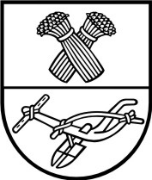 PANEVĖŽIO RAJONO SAVIVALDYBĖS TARYBA SPRENDIMASDĖL VIEŠOSIOS ĮSTAIGOS PANEVĖŽIO RAJONO SAVIVALDYBĖS POLIKLINIKOS VYRIAUSIOJO GYDYTOJO DARBO UŽMOKESČIO DIDINIMO KARANTINO METU2020 m. gegužės 28 d. Nr. T2-Panevėžys	Vadovaudamasi Lietuvos Respublikos sveikatos priežiūros įstaigų įstatymu ir Lietuvos Respublikos Vyriausybės 2020 m. balandžio 29 d. nutarimu Nr. 449 „Dėl Sveikatos priežiūros įstaigų darbuotojų darbo užmokesčio didinimo karantino metu tvarkos aprašo patvirtinimo“ ir atsižvelgdama į VšĮ Panevėžio rajono savivaldybės poliklinikos 2020 m. gegužės 18 d. raštą               Nr. S-1196, Savivaldybės taryba  n u s p r e n d ž i a:	Padidinti karantino metu VšĮ Panevėžio rajono savivaldybės poliklinikos vyriausiajai gydytojai Neringai Šinkūnienei mėnesinio darbo užmokesčio pastoviąją dalį 60 procentų.	Šis sprendimas per vieną mėnesį gali būti skundžiamas Regionų apygardos administracinio teismo Panevėžio rūmams (Respublikos g. 62, 35158 Panevėžys) Lietuvos Respublikos administracinių bylų teisenos įstatymo nustatyta tvarka.Stasė Venslavičienė2020-05-20PANEVĖŽIO RAJONO SAVIVALDYBĖS ADMINISTRACIJOSPERSONALO ADMINISTRAVIMO SKYRIUSAIŠKINAMASIS RAŠTAS DĖL SPRENDIMO „DĖL VIEŠOSIOS ĮSTAIGOS PANEVĖŽIO RAJONO SAVIVALDYBĖS POLIKLINIKOS VYRIAUSIOJO GYDYTOJO DARBO UŽMOKESČIO DIDINIMO KARANTINO METU“ PROJEKTO2020-05-20Panevėžys	1. Projekto rengimą paskatinusios priežastys.	Lietuvos Respublikos Vyriausybės 2020 m. balandžio 29 d. nutarimas Nr. 449 „Dėl Sveikatos priežiūros įstaigų darbuotojų darbo užmokesčio didinimo karantino metu tvarkos aprašo patvirtinimo“ ir VšĮ Panevėžio rajono savivaldybės poliklinikos 2020 m. gegužės 18 d. raštas        Nr. S-1196.2. Sprendimo projekto esmė ir tikslai.	Sveikatos priežiūros įstaigų vadovų mėnesinį darbo užmokestį, vadovaujantis Lietuvos Respublikos sveikatos priežiūros įstaigų įstatymu, nustato savininko teises ir pareigas įgyvendinanti institucija.	Lietuvos Respublikos Vyriausybės 2020 m. balandžio 29 d. nutarimu Nr. 449 „Dėl Sveikatos priežiūros įstaigų darbuotojų darbo užmokesčio didinimo karantino metu tvarkos aprašo patvirtinimo“ nurodyta, kad sveikatos priežiūros įstaigų darbuotojų, karantino metu organizuojančių ir teikiančių sveikatos priežiūros paslaugas ypač pavojingomis užkrečiamomis ligomis sergantiems pacientams ar vykdančių epidemijų profilaktikos priemones, pareiginės algos pastoviosios dalies koeficientas arba mėnesinė alga didinama konkrečiu procentiniu dydžiu nuo 60 iki 100 procentų, atsižvelgiant į konkretaus sveikatos priežiūros įstaigos darbuotojų atliekamų funkcijų pobūdį, sudėtingumą ir atsakomybės lygį bei darbo krūvį. 	Šiuo sprendimo projektu, atsižvelgiant į VšĮ Panevėžio rajono savivaldybės poliklinikos prašymą bei vykdomas VšĮ Panevėžio rajono savivaldybės poliklinikos funkcijas, yra siūloma karantino metu padidinti VšĮ Panevėžio rajono savivaldybės poliklinikos vyriausiajai gydytojai Neringai Šinkūnienei mėnesinio darbo užmokesčio pastoviąją dalį 60 procentų.	3. Kokių pozityvių rezultatų laukiama. Vykdomi teisės aktai. 	4. Galimos neigiamos pasekmės priėmus sprendimą, kokių priemonių reikėtų imtis, kad tokių pasekmių būtų išvengta. Nėra.	5. Kokius galiojančius teisės aktus būtina pakeisti ar panaikinti, priėmus teikiamą projektą. Teisės aktų keisti ar naikinti, priėmus sprendimą, nereikės.	6. Reikiami paskaičiavimai, išlaidų sąmatos bei finansavimo šaltiniai, reikalingi sprendimo įgyvendinimui.	Įsigaliojus sprendimui VšĮ Panevėžio rajono savivaldybės poliklinikos vyr. gydytojo darbo užmokestis  karantino metu padidės 1 676 eurais. Sprendimo finansavimui lėšos kompensuojamos Privalomojo sveikatos draudimo fondo biudžeto lėšomis, pagal Lietuvos Respublikos sveikatos apsaugo ministro įsakymu patvirtintą tvarką.Vedėja	                                                                                                                   Stasė Venslavičienė